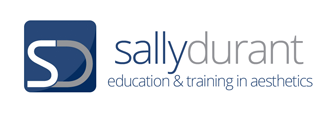 LEVEL 3 ANATOMY AND PHYSIOLOGY MODULE 8 THE NERVOUS SYSTEMASSESSMENT WORKBOOK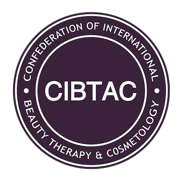 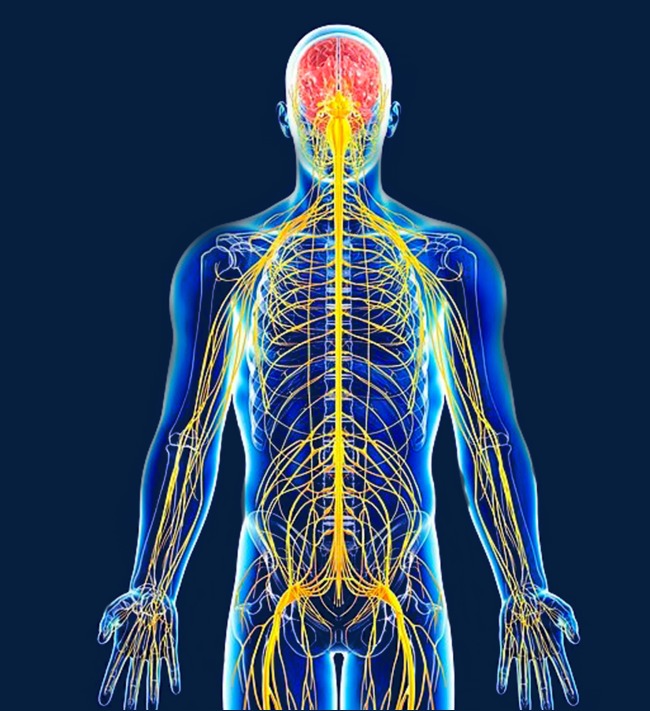 LEVEL 3 ANATOMY AND PHYSIOLOGY - MODULE 8 THE NERVOUS SYSTEMASSESSMENT WORKBOOKWrite your answers in the table below. The spacing will expand as you type.DELEGATE NAMECIBTAC REGISTRATION NUMBERLEARNING OBJECTIVES  5.1 to explain the structure and function of the nervous system LEARNING OBJECTIVES  5.1 to explain the structure and function of the nervous system QUESTION L3 A&P M8/01In your own words, BRIEFLY describe the structure and function of the component parts of the nervous system listed below. QUESTION L3 A&P M8/01In your own words, BRIEFLY describe the structure and function of the component parts of the nervous system listed below. YOUR ANSWERthe central nervous systemthe peripheral nervous system and its sub-categoriesthe spinal nervesthe medulla oblongatathe ponsthe thalamusthe hypothalamusthe cerebellumthe amygdalathe corpus callosumthe meningesTUTOR COMMENTQUESTION L3 A&P M8/02Use bullet points to list the function of each of the lobes of the cerebral cortex.  QUESTION L3 A&P M8/02Use bullet points to list the function of each of the lobes of the cerebral cortex.  YOUR ANSWER the frontal lobethe parietal lobethe occipital lobethe temporal lobeTUTOR COMMENTSQUESTION L3 A&P M8/03In your own words, describe the structure of a neurone.QUESTION L3 A&P M8/03In your own words, describe the structure of a neurone.YOUR ANSWER the cell bodythe dendritesthe axonthe myelin sheaththe synapsesLEARNING OBJECTIVE 5.2 to describe the main diseases and disorders of the nervous systemLEARNING OBJECTIVE 5.2 to describe the main diseases and disorders of the nervous systemQUESTION L3 A&P M8/04Using your notes, textbooks and internet sources, write notes to explain (in your own words) the causes and symptoms of the following diseases and disorders of the nervous system.QUESTION L3 A&P M8/04Using your notes, textbooks and internet sources, write notes to explain (in your own words) the causes and symptoms of the following diseases and disorders of the nervous system.neuritisBell’s palsyneuralgiaParkinson’s diseasemyalgic encephalomyelitis (ME)cerebral palsymultiple sclerosissciaticamotor neurone diseaseYou have now completed the Level 3 Anatomy and Physiology Workbook Module 8.Check your work thoroughly and then email it in WORD Format to marking@sallydurant.com.FOR TUTOR COMPLETION ONLYOverall Pass Y / NAreas of referral: Actions to be taken:Date for resubmission:Tutor Signature:Name:Date work marked: Date work returned: